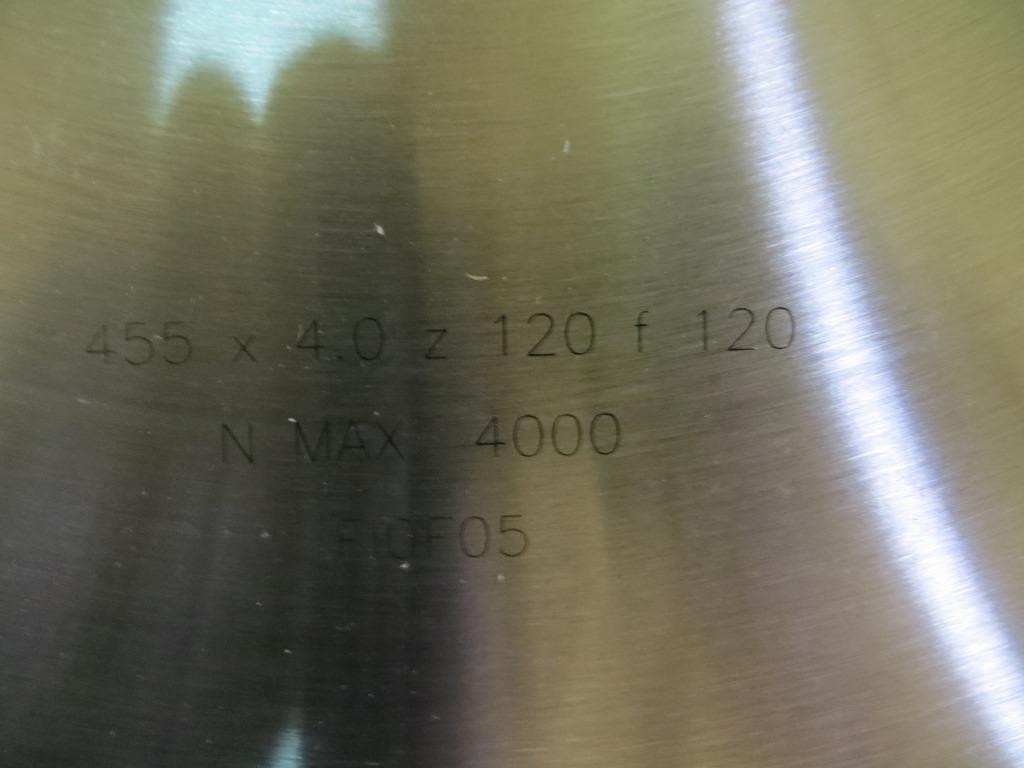 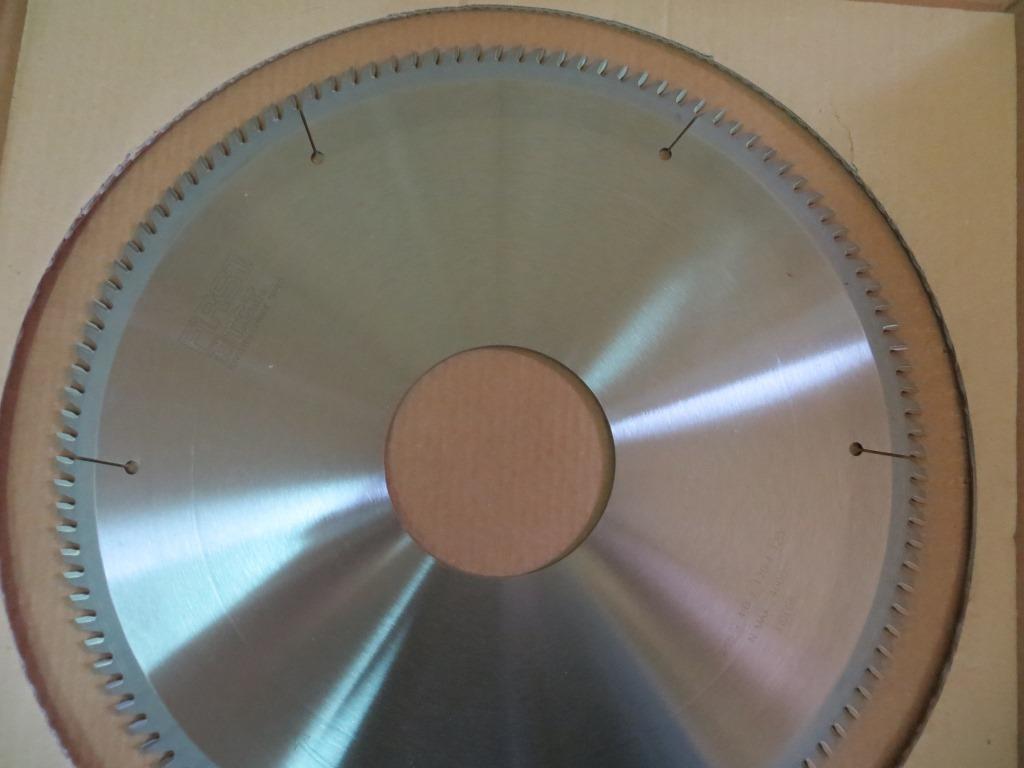 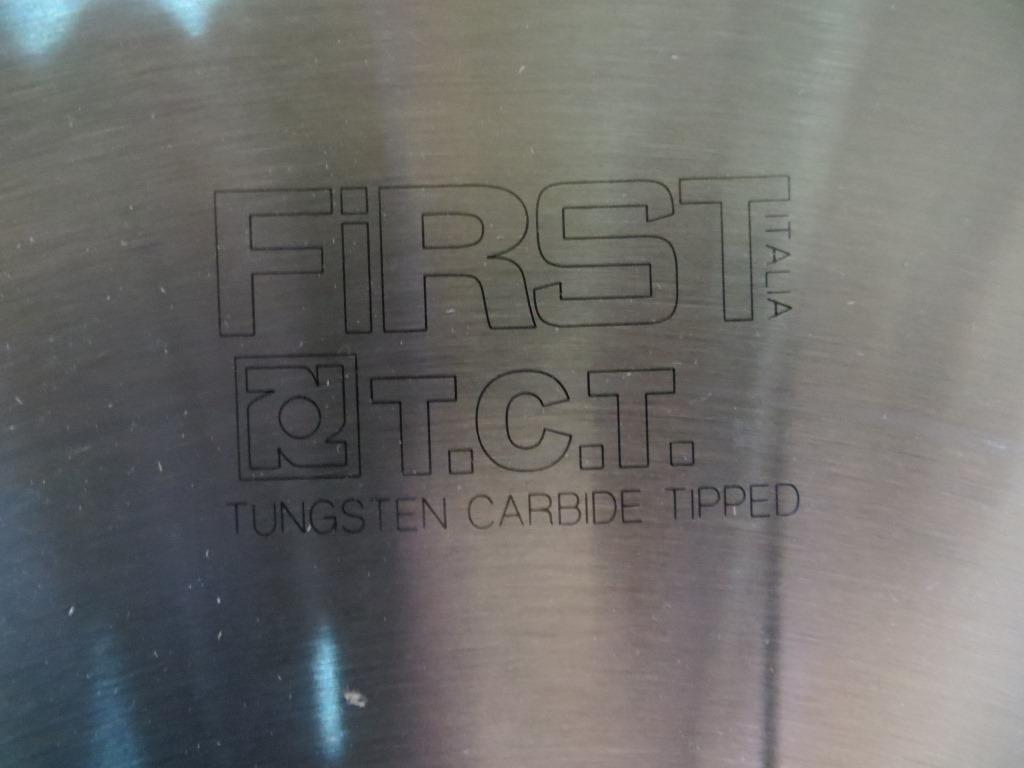 Код из 1САртикулНаименоваие/ Бренд/ПоставщикТехнические характеристикиГабаритыД*Ш*В,ммМасса,грМатериалМесто установки/Назначение044081000181Пила дисковая (LAC) 455*4,0-3,4*120 Z=120455*4,0-3,4*120 Z=1202000металлОбрабатывающие центра форматно-раскроечные станки /поперечное пиление044081000181455*4,0-3,4*120 Z=1202000металлОбрабатывающие центра форматно-раскроечные станки /поперечное пиление044081000181  First455*4,0-3,4*120 Z=1202000металлОбрабатывающие центра форматно-раскроечные станки /поперечное пиление